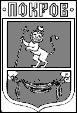 ПОСТАНОВЛЕНИЕГлавы Администрации города ПокровПетушинского района Владимирской области29.06.2021    											№ 322О внесении изменений в МП «Развитие культуры и туризма в муниципальном образовании «Город Покров» на 2015 – 2025 годы»В соответствии с решением Совета народных депутатов города Покров от 13.05.2021 № 36/13 «О внесении изменений в решение Совета народных депутатов города Покров от 18.12.2020 № 48/04 «О бюджете муниципального образования «Город Покров» на 2021 год и плановый период 2022-2023 годов», руководствуясь Федеральным законом от 06.10.2003 №131-ФЗ «Об общих принципах организации местного самоуправления в Российской Федерации», Порядком разработки, реализации и оценки эффективности муниципальных программ муниципального образования «Город Покров», утвержденным постановлением главы Администрации города Покров от 23.09.2019 № 297, ПОСТАНОВЛЯЮ:1. Внести в муниципальную программу «Развитие культуры и туризма в муниципальном образовании «Город Покров» на 2015-2025 годы», утвержденную постановлением Администрации города Покров от 12.09.2014 № 324 в редакции постановления Администрации города Покров от 17.08.2015 № 342а и постановлений главы Администрации города Покров от 31.12.2015 № 180, от 18.03.2016 № 135, от 10.06.2016 № 323, от 27.07.2016 № 393, от 15.09.2016 № 490, от 30.12.2016 № 803, от 28.03.2017 № 154, от 07.09.2017 № 472, от 21.12.2017 №671, от 08.02.2018 № 68,от 12.07.2018 № 452, от 26.11.2018 № 732, от 27.12.2018 № 814, от 31.01.2019 № 55, от 12.07.2019 № 139, от 23.12.2019 № 499, от 17.03.2020 № 134, от 18.08.2020 № 337, от 30.12.2020 №589, от 27.01.2021 № 22, следующие изменения:1.1. В паспорте программы «Развитие культуры и туризма в муниципальном образовании «Город Покров» на 2015-2025 годы» строку «Ресурсное обеспечение за счет средств бюджета» изложить в следующей редакции:1.2. Раздел «Ресурсное обеспечение Программы» программы «Развитие культуры и туризма в муниципальном образовании «Город Покров» на 2015-2025 годы» изложить в следующей редакции:«Реализация мероприятий Программы осуществляется за счет средств городского бюджета, внебюджетных средств и софинансирования из средств областного бюджета.Объем финансирования мероприятий Программы составляет 267085,2 тыс. рублей.Бюджетные ассигнования по годам распределяются в следующих объемах:     2015 год – 22341,2 тыс. рублей;                  2016 год – 25539,2 тыс. рублей;                  2017 год – 26785,1 тыс. рублей;2018 год – 20717,6 тыс. рублей;2019 год – 23874,3 тыс. рублей;2020 год – 29172,0 тыс. рублей;2021 год – 28661,7 тыс. рублей;2022 год – 27711,7 тыс. рублей;2023 год – 30729,0 тыс. рублей;2024 год – 15776,7 тыс. рублей;2025 год – 15776,7тыс. рублей.».1.3. В паспорте подпрограммы «Организация досуга и предоставление услуг организаций сферы культуры в муниципальном образовании «Город Покров» на 2015-2025 годы» строку «Ресурсное обеспечение Подпрограммы» изложить в следующей редакции:1.4. Раздел «Ресурсное обеспечение» подпрограммы «Организация досуга и предоставление услуг организаций сферы культуры в муниципальном образовании «Город Покров» на 2015-2025 годы» изложить в следующей редакции:«Финансирование Подпрограммы осуществляется за счет средств городского бюджета и внебюджетных источников финансирования.Общий объем бюджетных ассигнований на реализацию подпрограммы составляет 203340,5 тыс. рублей.                                        Бюджетные ассигнования городского бюджета на реализацию подпрограммы по годам распределяются следующим образом: 2015 год – 17235,5 тыс. рублей;                  2016 год – 19411,4 тыс. рублей;                 2017 год – 22988,3 тыс. рублей;                 2018 год – 15970,4 тыс. рублей;                 2019 год – 18215,2 тыс. рублей;                 2020 год – 20323,9 тыс. рублей;                 2021 год – 21811,4 тыс. рублей;                 2022 год – 21801,4 тыс. рублей;                 2023 год – 21801,4 тыс. рублей;           2024 год – 11890,8 тыс. рублей;           2025 год – 11890,8 тыс. рублей.».1.5. В паспорте подпрограммы «Развитие и модернизация материально-технической базы учреждений  культуры муниципального образования «Город Покров» на 2015-2025 годы» строку «Ресурсное обеспечение Подпрограммы» изложить в следующей редакции:1.6. Раздел «Ресурсное обеспечение» подпрограммы «Развитие и модернизация материально-технической базы учреждений  культуры муниципального образования «Город Покров» на 2015-2025 годы» изложить в следующей редакции:«Реализация мероприятий подпрограммы осуществляется за счет средств городского бюджета, внебюджетных средств и софинансирования из средств областного бюджета. Объем финансирования подпрограммы составит  9012,2 тыс. руб., в том числе по годам:        2015 год – 594,9 тыс. руб.;                    2016 год – 837,0 тыс. руб.;                    2017 год -  0 тыс. руб.;                    2018 год -  0 тыс. руб.;                    2019 год -  723,0  тыс. руб.;                    2020 год -  2900,0 тыс. руб.;                    2021 год -  940 тыс. руб.;                    2022 год -  0 тыс. руб.;                    2023 год -  3017,3 тыс. руб.;                    2024 год -  0 тыс. руб.;                    2025 год -  0 тыс. руб. 1.7. Раздел «Основные мероприятия» подпрограммы «Развитие и модернизация материально-технической базы учреждений  культуры муниципального образования «Город Покров» на 2015-2025 годы» изложить в следующей редакции:«В рамках реализации мероприятий подпрограммы предполагается проведение следующих основных мероприятий:- Развитие и модернизация материально-технической базы муниципальных учреждений культуры муниципального образования «Город Покров» на 2015-2025 годы»;- реализация Федерального проекта «Цифровая культура» национального проекта «Культура»;- реализация Федерального проекта «Творческие люди» национального проекта «Культура».1.8. Форму 2 «Перечень основных мероприятий муниципальной программы» в части подпрограммы «Развитие и модернизация материально-технической базы учреждений культуры муниципального образования «Город Покров» на 2015-2025 годы» изложить в новой редакции, согласно приложению № 1 к настоящему постановлению. 1.9. Форму 4. «Прогноз сводных показателей муниципальных заданий на оказание муниципальных услуг (выполнение работ)» изложить в новой редакции, согласно приложению № 2 к настоящему постановлению.1.10. Форму 5. «Ресурсное обеспечение реализации муниципальной программы за счет средств городского бюджета» изложить в новой редакции, согласно приложению № 3 к настоящему постановлению.1.11. Форму 6. «Прогнозная (справочная) оценка ресурсного обеспечения реализации муниципальной программы за счет всех источников финансирования» изложить в новой редакции, согласно приложению № 4 к настоящему постановлению.2. Контроль за исполнением настоящего постановления возложить на заместителя главы Администрации города Покров.3. Настоящее постановление вступает в силу со дня опубликования в городской общественно-политической газете «Покров смотрит в будущее» и подлежит размещению на официальном сайте муниципального образования «Город Покров» www.pokrovcity.ru.Глава Администрации								         О.В. КотровПриложение № 1к постановлению главыАдминистрации городаот 29.06.2021 г. № 322Форма 2.  Перечень основных мероприятий муниципальной программыПриложение № 2к постановлению главыАдминистрации городаот 29.06.2021 г. № 322Форма 4. Прогноз сводных показателей муниципальных заданий на оказание муниципальных услуг (выполнение работ)  Приложение № 3к постановлению главыАдминистрации г. Покровот 29.06.2021 г. № 322Форма 5. Ресурсное обеспечение реализации муниципальной программы за счет средств городского бюджета Приложение № 4к постановлению главыАдминистрации г. Покровот 29.06.2021 г. № 322Форма 6. Прогнозная (справочная) оценка ресурсного обеспечения реализации муниципальной программы за счет всех источников финансирования Ресурсное обеспечение за счет средств бюджета Объем финансирования программы – 267085,2 тыс. руб., в том числе по годам:        2015 год – 22341,2 тыс. рублей;                  2016 год – 25539,2 тыс. рублей;                  2017 год – 26785,1 тыс. рублей;2018 год – 20717,6 тыс. рублей;2019 год – 23874,3 тыс. рублей;2020 год – 29172,0 тыс. рублей;2021 год – 28661,7 тыс. рублей;2022 год – 27711,7 тыс. рублей;2023 год – 30729,0 тыс. рублей;2024 год – 15776,7 тыс. рублей;2025 год – 15776,7тыс. рублей.Ресурсное обеспечение Подпрограммыобщий объем бюджетных ассигнований на реализацию подпрограммы составляет 203340,5 тыс. рублей.                                        Бюджетные ассигнования городского бюджета на   реализацию подпрограммы по годам распределяются следующим образом:                             2015 год – 17235,5 тыс. рублей;                  2016 год – 19411,4 тыс. рублей;                 2017 год – 22988,3 тыс. рублей;                 2018 год – 15970,4 тыс. рублей;                 2019 год – 18215,2 тыс. рублей;                 2020 год – 20323,9 тыс. рублей;                 2021 год – 21811,4 тыс. рублей;                 2022 год – 21801,4 тыс. рублей;                 2023 год – 21801,4 тыс. рублей;                 2024 год – 11890,8 тыс. рублей;                 2025 год – 11890,8 тыс. рублей.                  Ресурсное обеспечение ПодпрограммыОбъем финансирования подпрограммы составит  9012,2 тыс. руб., в том числе по годам:        2015 год – 594,9 тыс. руб.;                    2016 год – 837,0 тыс. руб.;                    2017 год -  0 тыс. руб.;                    2018 год -  0 тыс. руб.;                    2019 год -  723,0 тыс. руб.;                    2020 год -  2900,0 тыс. руб.;                    2021 год -  940 тыс. руб.;                    2022 год -  0 тыс. руб.;                    2023 год -  3017,3 тыс. руб.;                    2024 год -  0 тыс. руб.;                    2025 год -  0 тыс. руб.                    Код аналитической программной классификацииКод аналитической программной классификацииКод аналитической программной классификацииКод аналитической программной классификацииНаименование подпрограммы, основного мероприятия, мероприятияОтветственный исполнитель, соисполнителиСрок выполненияОжидаемый непосредственный результатВзаимосвязь с целевыми показателями (индикаторами)МППпОММНаименование подпрограммы, основного мероприятия, мероприятияОтветственный исполнитель, соисполнителиСрок выполненияОжидаемый непосредственный результатВзаимосвязь с целевыми показателями (индикаторами)0604Подпрограмма «Развитие и модернизация    материально-технической базы учреждений  культуры муниципального образования «Город Покров» на 2015-2025 годы»Заместитель главы Администрации города, МБУ «Покровская городская библиотека»; МБУ «Покровская детская библиотека», МБУ «Краеведческий музей г.Покрова», МБУ «Дом культуры г.Покров»2015-2025 Укрепление материально-технической базы учреждений культурыувеличение числа учреждений культуры, находящихся в удовлетворительном состоянии, в общем количестве учреждений культуры; повышение уровня удовлетворенности граждан  Российской Федерации качеством предоставления  муниципальных услуг в сфере культуры060401Основное мероприятие: Развитие и модернизация материально-технической базы муниципальных учреждений культуры муниципального образования «Город Покров» на 2015-2025 годы». Проведение мероприятий по укреплению материально-технической базы муниципальных учреждений культурыЗаместитель главы Администрации города, МБУ «Покровская городская библиотека»; МБУ «Покровская детская библиотека», МБУ «Краеведческий музей г.Покрова», МБУ «Дом культуры г.Покров»2015-2025 Укрепление материально-технической базы учреждений культурыувеличение числа учреждений культуры, находящихся в удовлетворительном состоянии, в общем количестве учреждений культуры; повышение уровня удовлетворенности граждан  Российской Федерации качеством предоставления  муниципальных услуг в сфере культуры0604А3Основное мероприятие Реализация Федерального проекта «Цифровая культура» национального проекта «Культура». Мероприятие «Создание виртуального концертного зала»Заместитель Главы администрации города, МБУ «Дом культуры г.Покров»2020Организация виртуальных концертовповышение уровня удовлетворенности граждан  Российской Федерации качеством предоставления  муниципальных услуг в сфере культуры; увеличение численности участников культурно-досуговых мероприятийрегулярное проведение трансляций филармонических концертов0604А2Основное мероприятие: Реализация Федерального проекта «Творческие люди» национального проекта «Культура». Мероприятие «Поддержка любительских творческих коллективов в рамках грантовой поддержки»Заместитель Главы администрации города, МБУ «Дом культуры г.Покров»2021Реализация творческих проектов любительских творческих коллективовповышение уровня удовлетворенности граждан  Российской Федерации качеством предоставления  муниципальных услуг в сфере культуры;увеличение численности участников культурно-досуговых мероприятийКод аналитической программной классификацииКод аналитической программной классификацииКод аналитической программной классификацииКод аналитической программной классификацииГРБСНаименование муниципальной услуги (работы)Наименование муниципальной услуги (работы)Наименование показателяНаименование показателяЕдиница измерения Единица измерения 2015 год2015 год2016 год2016 год2017 год2017 год2018 год2018 год2019 год2019 год2020 год2020 год2021 год2021 год2022 год2022 год2023 год2024 год2025 годМППпОММГРБСНаименование муниципальной услуги (работы)Наименование муниципальной услуги (работы)Наименование показателяНаименование показателяЕдиница измерения Единица измерения 2015 год2015 год2016 год2016 год2017 год2017 год2018 год2018 год2019 год2019 год2020 год2020 год2021 год2021 год2022 год2022 год2023 год2024 год2025 год61Развитие библиотечного дела в муниципальном образовании «Город Покров» на 2015-2025 годыРазвитие библиотечного дела в муниципальном образовании «Город Покров» на 2015-2025 годыРазвитие библиотечного дела в муниципальном образовании «Город Покров» на 2015-2025 годыРазвитие библиотечного дела в муниципальном образовании «Город Покров» на 2015-2025 годыРазвитие библиотечного дела в муниципальном образовании «Город Покров» на 2015-2025 годыРазвитие библиотечного дела в муниципальном образовании «Город Покров» на 2015-2025 годыРазвитие библиотечного дела в муниципальном образовании «Город Покров» на 2015-2025 годыРазвитие библиотечного дела в муниципальном образовании «Город Покров» на 2015-2025 годыРазвитие библиотечного дела в муниципальном образовании «Город Покров» на 2015-2025 годыРазвитие библиотечного дела в муниципальном образовании «Город Покров» на 2015-2025 годыРазвитие библиотечного дела в муниципальном образовании «Город Покров» на 2015-2025 годыРазвитие библиотечного дела в муниципальном образовании «Город Покров» на 2015-2025 годыРазвитие библиотечного дела в муниципальном образовании «Город Покров» на 2015-2025 годыРазвитие библиотечного дела в муниципальном образовании «Город Покров» на 2015-2025 годыРазвитие библиотечного дела в муниципальном образовании «Город Покров» на 2015-2025 годыРазвитие библиотечного дела в муниципальном образовании «Город Покров» на 2015-2025 годыРазвитие библиотечного дела в муниципальном образовании «Город Покров» на 2015-2025 годыРазвитие библиотечного дела в муниципальном образовании «Город Покров» на 2015-2025 годыРазвитие библиотечного дела в муниципальном образовании «Город Покров» на 2015-2025 годыРазвитие библиотечного дела в муниципальном образовании «Город Покров» на 2015-2025 годыРазвитие библиотечного дела в муниципальном образовании «Город Покров» на 2015-2025 годыРазвитие библиотечного дела в муниципальном образовании «Город Покров» на 2015-2025 годыРазвитие библиотечного дела в муниципальном образовании «Город Покров» на 2015-2025 годыРазвитие библиотечного дела в муниципальном образовании «Город Покров» на 2015-2025 годыРазвитие библиотечного дела в муниципальном образовании «Город Покров» на 2015-2025 годы6111703Библиотечное, библио графическое и инфор мационное обслуживание пользо вателей библиотекиРасходы город ского бюджета на обеспечение деятельности (оказание услуг) библиотекРасходы город ского бюджета на обеспечение деятельности (оказание услуг) библиотектыс руб.тыс руб.3274,73274,74076,64076,63755,73755,74647,24647,24836,14836,15913,15913,15810,35810,35810,35810,35810,35810,33785,93785,96111703Библиотечное, библио графическое и инфор мационное обслуживание пользо вателей библиотекиПоказатель объема услуги - количество посещений Показатель объема услуги - количество посещений посещ.посещ.432704327043280432804328043280432804328043170431702311723117430004300043000430004300043000463174631762Организация досуга и предоставление услуг организаций сферы культуры в муниципальном образовании «Город Покров» в 2015-2025 годыОрганизация досуга и предоставление услуг организаций сферы культуры в муниципальном образовании «Город Покров» в 2015-2025 годыОрганизация досуга и предоставление услуг организаций сферы культуры в муниципальном образовании «Город Покров» в 2015-2025 годыОрганизация досуга и предоставление услуг организаций сферы культуры в муниципальном образовании «Город Покров» в 2015-2025 годыОрганизация досуга и предоставление услуг организаций сферы культуры в муниципальном образовании «Город Покров» в 2015-2025 годыОрганизация досуга и предоставление услуг организаций сферы культуры в муниципальном образовании «Город Покров» в 2015-2025 годыОрганизация досуга и предоставление услуг организаций сферы культуры в муниципальном образовании «Город Покров» в 2015-2025 годыОрганизация досуга и предоставление услуг организаций сферы культуры в муниципальном образовании «Город Покров» в 2015-2025 годыОрганизация досуга и предоставление услуг организаций сферы культуры в муниципальном образовании «Город Покров» в 2015-2025 годыОрганизация досуга и предоставление услуг организаций сферы культуры в муниципальном образовании «Город Покров» в 2015-2025 годыОрганизация досуга и предоставление услуг организаций сферы культуры в муниципальном образовании «Город Покров» в 2015-2025 годыОрганизация досуга и предоставление услуг организаций сферы культуры в муниципальном образовании «Город Покров» в 2015-2025 годыОрганизация досуга и предоставление услуг организаций сферы культуры в муниципальном образовании «Город Покров» в 2015-2025 годыОрганизация досуга и предоставление услуг организаций сферы культуры в муниципальном образовании «Город Покров» в 2015-2025 годыОрганизация досуга и предоставление услуг организаций сферы культуры в муниципальном образовании «Город Покров» в 2015-2025 годыОрганизация досуга и предоставление услуг организаций сферы культуры в муниципальном образовании «Город Покров» в 2015-2025 годыОрганизация досуга и предоставление услуг организаций сферы культуры в муниципальном образовании «Город Покров» в 2015-2025 годыОрганизация досуга и предоставление услуг организаций сферы культуры в муниципальном образовании «Город Покров» в 2015-2025 годыОрганизация досуга и предоставление услуг организаций сферы культуры в муниципальном образовании «Город Покров» в 2015-2025 годыОрганизация досуга и предоставление услуг организаций сферы культуры в муниципальном образовании «Город Покров» в 2015-2025 годыОрганизация досуга и предоставление услуг организаций сферы культуры в муниципальном образовании «Город Покров» в 2015-2025 годыОрганизация досуга и предоставление услуг организаций сферы культуры в муниципальном образовании «Город Покров» в 2015-2025 годыОрганизация досуга и предоставление услуг организаций сферы культуры в муниципальном образовании «Город Покров» в 2015-2025 годыОрганизация досуга и предоставление услуг организаций сферы культуры в муниципальном образовании «Город Покров» в 2015-2025 годыОрганизация досуга и предоставление услуг организаций сферы культуры в муниципальном образовании «Город Покров» в 2015-2025 годы6211703Организация деятель ности клубных формирований и форми рований самодеятельного народ ного творчестваРасходы город ского бюджета на обеспечение деятельности (оказание услуг) дома культуры Расходы город ского бюджета на обеспечение деятельности (оказание услуг) дома культуры тыс руб.тыс руб.5274,65274,66821,76821,76682,16682,17587,67587,68522,28522,29362936210277,910277,910277,910277,910277,910277,96084,26084,26211703Организация деятель ности клубных формирований и форми рований самодеятельного народ ного творчестваПоказатель объема услуги – число участниковПоказатель объема услуги – число участниковЕд.Ед.95959595154154151151164164169169Организация и проведение мероприятий Показатель объема услуги – количество проведенных мероприятийПоказатель объема услуги – количество проведенных мероприятийЕд.Ед.1501501501501501501501506221703Формирование, учет, изучение, обеспечение физичес кого сохра нения и безопасности музейных предметов, музейных коллекцийРасходы город ского бюджета на обеспечение деятельности (оказание услуг) краеведческого музеяРасходы город ского бюджета на обеспечение деятельности (оказание услуг) краеведческого музеятыс руб.тыс руб.1460,61460,61784,71784,72487,62487,63440,73440,74077,44077,45318,25318,25010,75010,75000,75000,75000,75000,72673,52673,56221703Формирование, учет, изучение, обеспечение физичес кого сохра нения и безопасности музейных предметов, музейных коллекцийПоказатель объема услуги - количество предметов Показатель объема услуги - количество предметов Ед.Ед.14900149001490014900157301573013730137306221703Формирование, учет, изучение, обеспечение физичес кого сохра нения и безопасности музейных предметов, музейных коллекцийПоказатель объема услуги - число посетителейПоказатель объема услуги - число посетителейчел.чел.12000120005890589010000100001000010000126261262612626126266231703Организация деятель ности клубных формирований и форми рований самодеятельного народного творчестваРасходы город ского бюджета на обеспечение деятельности (оказание услуг) МЦИТ «Интеллект»Расходы город ского бюджета на обеспечение деятельности (оказание услуг) МЦИТ «Интеллект»тыс руб.тыс руб.416,8416,8882,5882,52442,22442,24942,14942,15615,65615,65643,75643,76522,86522,86522,86522,86522,86522,83133,13133,16231703Организация деятель ности клубных формирований и форми рований самодеятельного народного творчестваПоказатель объема услуги – число посещенийПоказатель объема услуги – число посещенийЧел.Чел.1701701701701701701701701600160016001600100010001000100010001000160016006241703Реализация дополнительных общеобразовательных предпрофессиональных программРасходы город ского бюджета на обеспечение деятельности (оказание услуг) детской школы искусствРасходы город ского бюджета на обеспечение деятельности (оказание услуг) детской школы искусствтыс руб.тыс руб.10083,510083,59922,59922,511376,411376,46241703Реализация дополнительных общеобразовательных предпрофессиональных программПоказатель объема услуги - Число обучающихсяПоказатель объема услуги - Число обучающихсяЧел.Чел.240240240240280280Код аналитической программной классификацииКод аналитической программной классификацииКод аналитической программной классификацииКод аналитической программной классификацииКод аналитической программной классификацииКод аналитической программной классификацииКод аналитической программной классификацииКод аналитической программной классификацииНаименование муни ципальной пр ограммы, по дпрограммы, основного ме роприятия, мероприятияОтветственный исполнитель, соисполнительКод бюджетной классификацииКод бюджетной классификацииКод бюджетной классификацииКод бюджетной классификацииКод бюджетной классификацииРасходы бюджета муниципального образования, тыс. рублейРасходы бюджета муниципального образования, тыс. рублейРасходы бюджета муниципального образования, тыс. рублейРасходы бюджета муниципального образования, тыс. рублейРасходы бюджета муниципального образования, тыс. рублейРасходы бюджета муниципального образования, тыс. рублейРасходы бюджета муниципального образования, тыс. рублейРасходы бюджета муниципального образования, тыс. рублейРасходы бюджета муниципального образования, тыс. рублейРасходы бюджета муниципального образования, тыс. рублейРасходы бюджета муниципального образования, тыс. рублейМПМППпПпОМОММИНаименование муни ципальной пр ограммы, по дпрограммы, основного ме роприятия, мероприятияОтветственный исполнитель, соисполнительГРБСРзПрЦСВР201520162017201820192020202120222023202420256611Развитие библиотечного дела в муниципальном образовании «Город Покров» на 2015 - 2025 годы»Всего3274,74076,63755,74647,24836,15913,15810,35810,35810,33785,93785,96611Развитие библиотечного дела в муниципальном образовании «Город Покров» на 2015 - 2025 годы»МБУ «Покровская городская би блиотека703080106105596111557,26611Развитие библиотечного дела в муниципальном образовании «Город Покров» на 2015 - 2025 годы»МБУ «Покровская городская би блиотека703080106101055906001557,21953,318061830,219032217,12387,12387,12387,11873,11873,16611Развитие библиотечного дела в муниципальном образовании «Город Покров» на 2015 - 2025 годы»МБУ «Покровская городская би блиотека7030801061017039Г6001557,231,3468,9436,3963,8444,0444,0444,06611Развитие библиотечного дела в муниципальном образовании «Город Покров» на 2015 - 2025 годы»МБУ «Покровская городская би блиотека7038106101S039Г6001557,21,624,722,9287,9132,6132,6132,66611Развитие библиотечного дела в муниципальном образовании «Город Покров» на 2015 - 2025 годы»МБУ «Покровская городская би блиотека1557,26611Развитие библиотечного дела в муниципальном образовании «Город Покров» на 2015 - 2025 годы»МБУ «Покровская детская библиотека»703080106106596111717,56611Развитие библиотечного дела в муниципальном образовании «Город Покров» на 2015 - 2025 годы»МБУ «Покровская детская библиотека»703080106101065906001717,52123,318711940,72002,22183,52315,42315,42315,41912,81912,86611Развитие библиотечного дела в муниципальном образовании «Город Покров» на 2015 - 2025 годы»МБУ «Покровская детская библиотека»7030801061017039Д6001717,543,5363,6448,1200,8409,0409,0409,06611Развитие библиотечного дела в муниципальном образовании «Город Покров» на 2015 - 2025 годы»МБУ «Покровская детская библиотека»703080106101S039Д6001717,52,319,123,660122,2122,2122,26622Организация досуга и пре доставление услуг организаций сферы культуры в м униципальном обра зовании «Гор од Пок ров» в 2015-2025 годыВсего17235,519411,422988,315970,418215,220323,921811,421801,421801,411890,811890,8662211Основное ме роприятие: об еспечение де ятельности (о казание услу г) дома культурыМБУ «Дом культуры г.Покров»703080106203596115274,6662211Основное ме роприятие: об еспечение де ятельности (о казание услу г) дома культурыМБУ «Дом культуры г.Покров»703080106201035906005274,66821,75886,36256,37236,48318,98456,88456,88456,86084,26084,2662211Основное ме роприятие: об еспечение де ятельности (о казание услу г) дома культурыМБУ «Дом культуры г.Покров»703080106201703906005274,67561264,71221,5803,2662211Основное ме роприятие: об еспечение де ятельности (о казание услу г) дома культурыМБУ «Дом культуры г.Покров»7030801006201S03906005274,639,866,664,3239,9662211Основное ме роприятие: об еспечение де ятельности (о казание услу г) дома культурыМБУ «Дом культуры г.Покров» 70370308080101062017039К06201S039К6006005274,61402,2 418,81402,2 418,81402,2 418,8662222Основное ме роприятие: обеспечение деятельности краеведческого музея МБУ «Краеведческий музей г.Покрова»703080106204596111460,6662222Основное ме роприятие: обеспечение деятельности краеведческого музея МБУ «Краеведческий музей г.Покрова»703080106202045906001460,61784,71826,92342,530453440,63887,83877,83877,82673,52673,5662222Основное ме роприятие: обеспечение деятельности краеведческого музея МБУ «Краеведческий музей г.Покрова»703080106202703906001460,6627,71043,3980,81445,8662222Основное ме роприятие: обеспечение деятельности краеведческого музея МБУ «Краеведческий музей г.Покрова»703080106202S03906001460,63354,951,6431,8662222Основное ме роприятие: обеспечение деятельности краеведческого музея МБУ «Краеведческий музей г.Покрова»70370308080101062027039М06202S039М6006001460,6864,7258,3864,7258,3864,7258,3662233Основное ме роприятие: об еспечение де ятельности (о казание услу г) МЦИТ «Интеллект»МБУ МЦИТ «Интеллект»70370370370370370308080808080801010101010106202590620302590062037039006203S0390062037039И06203S039И611600600600600600416,8882,52141,8285,4154040,4856,645,14846,3730,838,54861,4602,4179,95369,4888,1265,35369,4888,1265,35369,4888,1265,33133,13133,1662244Основное ме роприятие: об еспечение де ятельности (о казание услу г) Детс кой шк олы ис кусствМБОУДОД «Детская школа искусств» г.Покров703703703703703703703703703703703703070707070708070707070707020202020201020303030303062015900620401590062047039006204S0390062047053106204S053006204501420620401590062047039006204S0390062047247006204S247061160060060060060060060060060060060010083,58512,2110057,9104,35104,3543,79986,9113059,51001006633Развитие вну треннего и въ ездного тури зма в м униципальном обра зовании «Гор од Пок ров»на 2015 - 2025 годыВсего91,61041,1100100351001001001001006633Развитие вну треннего и въ ездного тури зма в м униципальном обра зовании «Гор од Пок ров»на 2015 - 2025 годыАдминистрация г.Покров7030412063202124491,66633Развитие вну треннего и въ ездного тури зма в м униципальном обра зовании «Гор од Пок ров»на 2015 - 2025 годыАдминистрация г.Покров703041263012021020091,61041,110010035100100100100100644Развитие и м одернизация материально-технической базы учреждений  культуры му ниципального обр азования «Го род По кров»Всего594,983700723290094003017,30064411Основное ме роприятие: Развитие и модернизация мате риально-техн ической базы муниципальных учр еждений кул ьтуры муниципального об разования «Г ород Покров» на 2015-2025 годы». Проведение мероприятий по укр еплению мат ериально-тех нической баз ы мун иципальных учреждений культурыМБУ «Дом культуры г.Покров»7037037037037030808080808010101010106203590627053062035259006203705300640171330612612600600600285,930914069700400000064411Основное ме роприятие: Развитие и модернизация мате риально-техн ической базы муниципальных учр еждений кул ьтуры муниципального об разования «Г ород Покров» на 2015-2025 годы». Проведение мероприятий по укр еплению мат ериально-тех нической баз ы мун иципальных учреждений культурыМБУ «Краеведческий музей г.Покрова»70370370370308080808010101010640104580064017248006401S24800640171331600600600600210,0461,651, 4190,000250,002383,7633,606644А3А3Основное мероприятие Реализация Федерального прое кта «Цифровая культура» на ционального проекта «Кул ьтура». Мер оприятие «Соз дание виртуального концертного зала»МБУ «Дом культуры г.Покров»7030801064A35453060025006644А2А2Основное мероприятие: Реали зация Федерального прое кта «Т ворческие лю ди» на ционального проекта «Кул ьтура».Мероприятие «Под держка любительских твор ческих коллективов в рамк ах гра нтовой поддержки»МБУ «Дом культуры г.Покров»7030801064А27184S600500,0Код аналитической программной классификацииКод аналитической программной классификацииНаименование муниципальной программы, подпрограммыИсточник финансированияОценка расходов, тыс. рублейОценка расходов, тыс. рублейОценка расходов, тыс. рублейОценка расходов, тыс. рублейОценка расходов, тыс. рублейОценка расходов, тыс. рублейОценка расходов, тыс. рублейОценка расходов, тыс. рублейОценка расходов, тыс. рублейОценка расходов, тыс. рублейОценка расходов, тыс. рублейОценка расходов, тыс. рублейКод аналитической программной классификацииКод аналитической программной классификацииНаименование муниципальной программы, подпрограммыИсточник финансированияИтого 20152016201720182019202020212022202320242025МППпНаименование муниципальной программы, подпрограммыИсточник финансированияИтого 201520162017201820192020202120222023202420256Развитие культуры и туризма в муниципальном образовании «Город Покров» на 2015 - 2025 годыВсего267085,222341,225539,226785,120717,623874,329172,028661,727711,730729,015776,715776,76Развитие культуры и туризма в муниципальном образовании «Город Покров» на 2015 - 2025 годыГородской бюджет 267085,222341,225539,226785,120717,623874,329172,028661,727711,730729,015776,715776,76Развитие культуры и туризма в муниципальном образовании «Город Покров» на 2015 - 2025 годыв том числе:6Развитие культуры и туризма в муниципальном образовании «Город Покров» на 2015 - 2025 годысобственные средства городского бюджета 20173810952,113910,514805,616720,519595,222256,023903,723703,724337,315776,715776,76Развитие культуры и туризма в муниципальном образовании «Город Покров» на 2015 - 2025 годысубсидии из бюджета субъекта Российской Федерации35333,8139918411743,93997,14279,16916475840086391,7 6Развитие культуры и туризма в муниципальном образовании «Город Покров» на 2015 - 2025 годысубвенции из бюджета субъекта Российской Федерации6Развитие культуры и туризма в муниципальном образовании «Город Покров» на 2015 - 2025 годыиные межбюджетные трансферты из бюджета субъекта Российской Федерации, имеющие целевое назначение6Развитие культуры и туризма в муниципальном образовании «Город Покров» на 2015 - 2025 годысредства бюджета субъекта Российской Федерации, планируемые к привлечению6Развитие культуры и туризма в муниципальном образовании «Город Покров» на 2015 - 2025 годыиные источники30013,49990,19787,710235,661Развитие библиотечного дела в муниципальном образовании «Город Покров» на 2015-2025 годыВсего51506,13274,74076,63755,74647,24836,15913,15810,35810,35810,33785,93785,961Развитие библиотечного дела в муниципальном образовании «Город Покров» на 2015-2025 годыГородской бюджет 51506,13274,74076,63755,74647,24836,15913,15810,35810,35810,33785,93785,961Развитие библиотечного дела в муниципальном образовании «Город Покров» на 2015-2025 годыв том числе:61Развитие библиотечного дела в муниципальном образовании «Город Покров» на 2015-2025 годысобственные средства городского бюджета 45990,83274,74076,63680,93814,73951,74748,54957,34957,34957,33785,93785,961Развитие библиотечного дела в муниципальном образовании «Город Покров» на 2015-2025 годысубсидии из бюджета субъекта Российской Федерации5515,374,8832,5884,41164,685385385361Развитие библиотечного дела в муниципальном образовании «Город Покров» на 2015-2025 годысубвенции из бюджета субъекта Российской Федерации61Развитие библиотечного дела в муниципальном образовании «Город Покров» на 2015-2025 годыиные межбюджетные трансферты из бюджета субъекта Российской Федерации, имеющие целевое назначение61Развитие библиотечного дела в муниципальном образовании «Город Покров» на 2015-2025 годысредства бюджета субъекта Российской Федерации, планируемые к привлечению61Развитие библиотечного дела в муниципальном образовании «Город Покров» на 2015-2025 годыиные источники62Организация досуга и предоставление услуг организаций сферы культуры в муниципальном образовании «Город Покров» на 2015-2025 годыВсего203340,517235,519411,422988,315970,418215,220323,921811,421801,421801,411890,811890,862Организация досуга и предоставление услуг организаций сферы культуры в муниципальном образовании «Город Покров» на 2015-2025 годыГородской бюджет 203340,517235,519411,422988,315970,418215,220323,921811,421801,421801,411890,811890,862Организация досуга и предоставление услуг организаций сферы культуры в муниципальном образовании «Город Покров» на 2015-2025 годыв том числе:62Организация досуга и предоставление услуг организаций сферы культуры в муниципальном образовании «Город Покров» на 2015-2025 годысобственные средства городского бюджета 153243,97245,49623,711083,612805,815282,117472,518656,418646,418646,411890,811890,862Организация досуга и предоставление услуг организаций сферы культуры в муниципальном образовании «Город Покров» на 2015-2025 годысубсидии из бюджета субъекта Российской Федерации20083,21669,13164,62933,12851,431553155315562Организация досуга и предоставление услуг организаций сферы культуры в муниципальном образовании «Город Покров» на 2015-2025 годысубвенции из бюджета субъекта Российской Федерации62Организация досуга и предоставление услуг организаций сферы культуры в муниципальном образовании «Город Покров» на 2015-2025 годыиные межбюджетные трансферты из бюджета субъекта Российской Федерации, имеющие целевое назначение62Организация досуга и предоставление услуг организаций сферы культуры в муниципальном образовании «Город Покров» на 2015-2025 годысредства бюджета субъекта Российской Федерации, планируемые к привлечению62Организация досуга и предоставление услуг организаций сферы культуры в муниципальном образовании «Город Покров» на 2015-2025 годыиные источники30013,49990,19787,710235,663Развитие внутреннего и въездного туризма в муниципальном образовании «Город Покров» на 2015 - 2025 годыВсего877,791,61041,1 100,0 100,0 35100100100,0 100,0 100,0 63Развитие внутреннего и въездного туризма в муниципальном образовании «Город Покров» на 2015 - 2025 годыГородской бюджет 877,7 91,6 10,0 41,1 100,0 100,0 35100100100,0 100,0 100,0 63Развитие внутреннего и въездного туризма в муниципальном образовании «Город Покров» на 2015 - 2025 годыв том числе:63Развитие внутреннего и въездного туризма в муниципальном образовании «Город Покров» на 2015 - 2025 годысобственные средства городского бюджета 877,7 91,6 10,0 41,1 100,0 100,0 35100100100,0 100,0 100,0 63Развитие внутреннего и въездного туризма в муниципальном образовании «Город Покров» на 2015 - 2025 годысубсидии из бюджета субъекта Российской Федерации63Развитие внутреннего и въездного туризма в муниципальном образовании «Город Покров» на 2015 - 2025 годыиные межбюджетные трансферты из бюджета субъекта Российской Федерации, имеющие целевое назначение63Развитие внутреннего и въездного туризма в муниципальном образовании «Город Покров» на 2015 - 2025 годысредства бюджета субъекта Российской Федерации, планируемые к привлечению63Развитие внутреннего и въездного туризма в муниципальном образовании «Город Покров» на 2015 - 2025 годыиные источники64Развитие и модернизация    материально-технической базы учреждений  культуры муниципального образования «Город Покров» на 2015-2025 годыВсего9012,2594,9837723290094003017,3 64Развитие и модернизация    материально-технической базы учреждений  культуры муниципального образования «Город Покров» на 2015-2025 годыГородской бюджет 9012,2594,983772329009403017,3 64Развитие и модернизация    материально-технической базы учреждений  культуры муниципального образования «Город Покров» на 2015-2025 годыв том числе:64Развитие и модернизация    материально-технической базы учреждений  культуры муниципального образования «Город Покров» на 2015-2025 годысобственные средства городского бюджета 1510,9285,9140261,401900633,664Развитие и модернизация    материально-технической базы учреждений  культуры муниципального образования «Город Покров» на 2015-2025 годысубсидии из бюджета субъекта Российской Федерации7501,3309697461,6290075002383,7 64Развитие и модернизация    материально-технической базы учреждений  культуры муниципального образования «Город Покров» на 2015-2025 годысубвенции из бюджета субъекта Российской Федерации64Развитие и модернизация    материально-технической базы учреждений  культуры муниципального образования «Город Покров» на 2015-2025 годыиные межбюджетные трансферты из бюджета субъекта Российской Федерации, имеющие целевое назначение64Развитие и модернизация    материально-технической базы учреждений  культуры муниципального образования «Город Покров» на 2015-2025 годысредства бюджета субъекта Российской Федерации, планируемые к привлечению64Развитие и модернизация    материально-технической базы учреждений  культуры муниципального образования «Город Покров» на 2015-2025 годыиные источники6Мероприятие: Повышение оплаты труда работников бюджетной сферы в соответствии с Указом Президента РФ от 07.05.2012  № 597Всего2348,71144,51204,26Мероприятие: Повышение оплаты труда работников бюджетной сферы в соответствии с Указом Президента РФ от 07.05.2012  № 597Городской бюджет 2348,71144,51204,26Мероприятие: Повышение оплаты труда работников бюджетной сферы в соответствии с Указом Президента РФ от 07.05.2012  № 597в том числе:6Мероприятие: Повышение оплаты труда работников бюджетной сферы в соответствии с Указом Президента РФ от 07.05.2012  № 597собственные средства городского бюджета 114,754,560,26Мероприятие: Повышение оплаты труда работников бюджетной сферы в соответствии с Указом Президента РФ от 07.05.2012  № 597субсидии из бюджета субъекта Российской Федерации22341090,0 11446Мероприятие: Повышение оплаты труда работников бюджетной сферы в соответствии с Указом Президента РФ от 07.05.2012  № 597субвенции из бюджета субъекта Российской Федерации6Мероприятие: Повышение оплаты труда работников бюджетной сферы в соответствии с Указом Президента РФ от 07.05.2012  № 597иные межбюджетные трансферты из бюджета субъекта Российской Федерации, имеющие целевое назначение